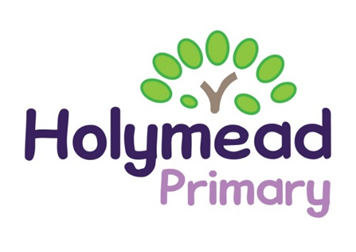 Curriculum OverviewNurture Inspire Achieve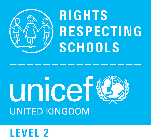 At Holymead Primary School we want our pupils to achieve high quality outcomes, through a broad, balanced, inspiring (creative, fun and exciting) curriculum.Our focus is on:Keeping children safeGood quality teaching focusing on skills and knowledgeA well planned, coherent, varied and interesting curriculumHigh quality outcomes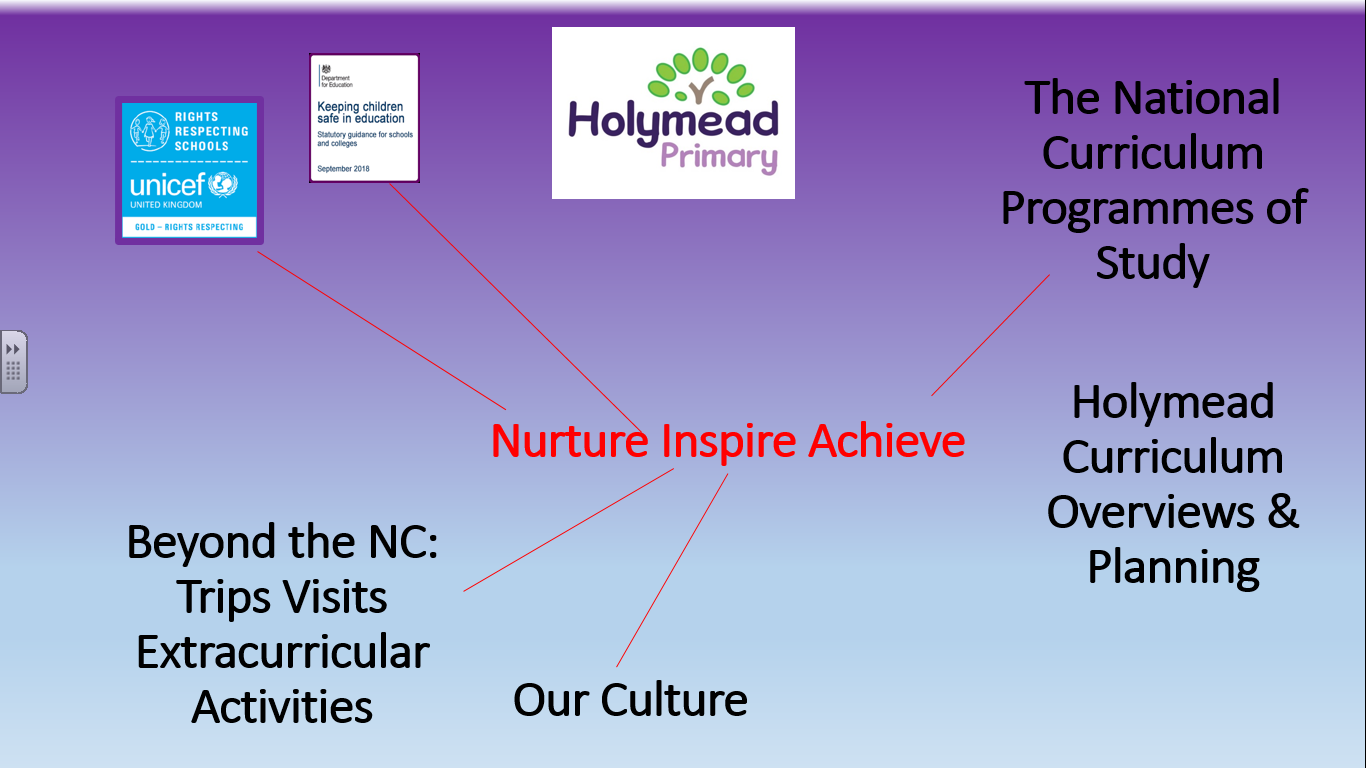 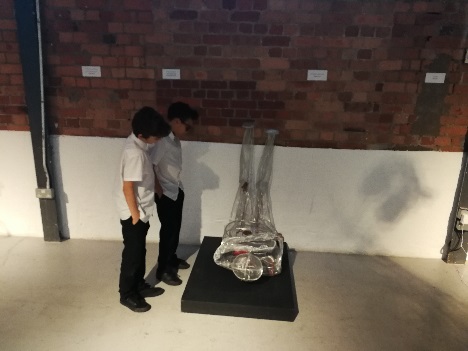 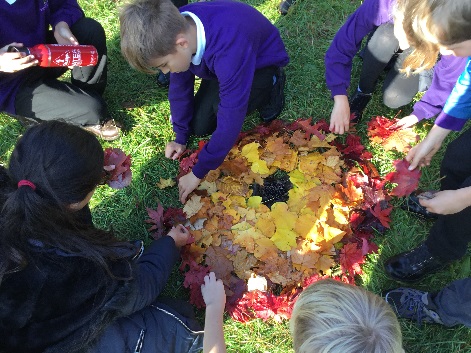 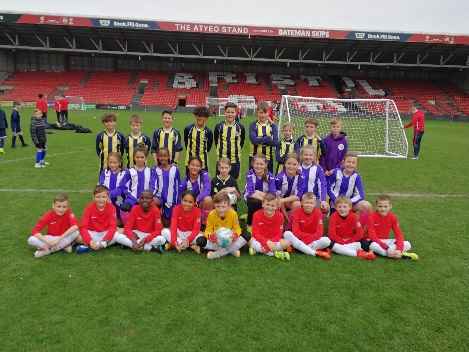 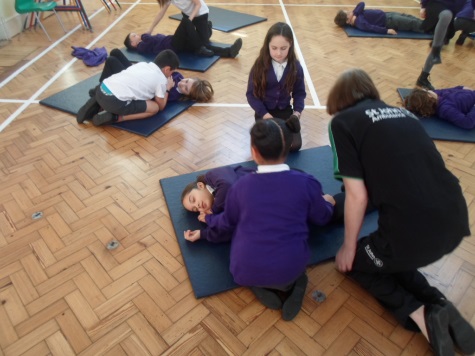 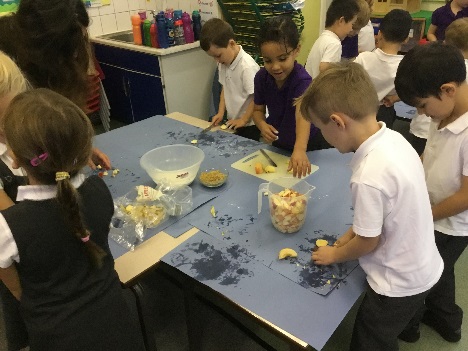 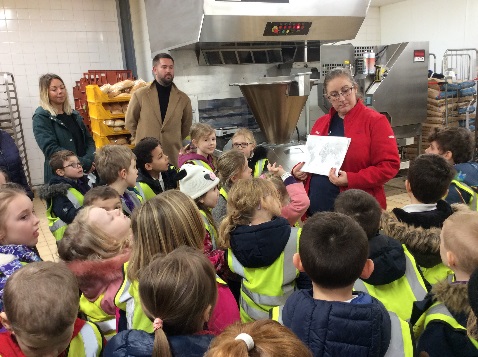 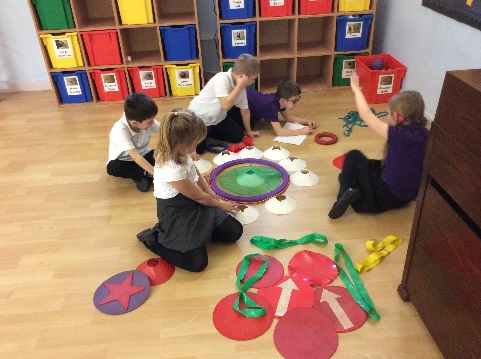 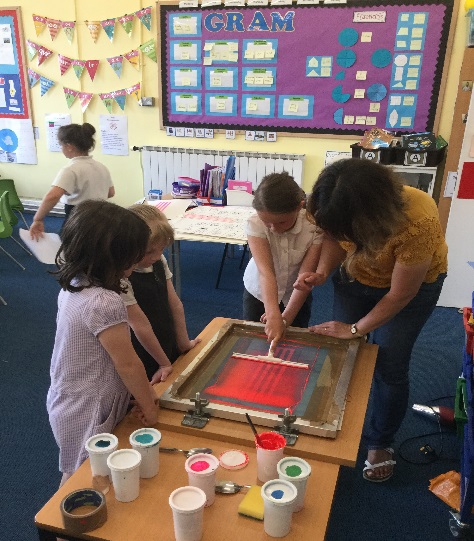 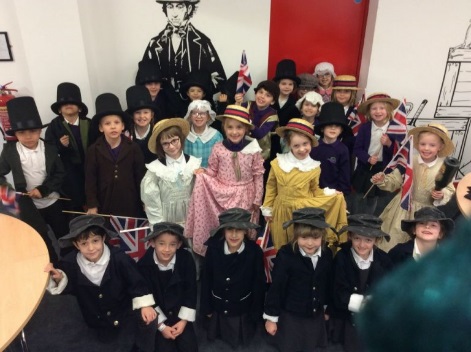 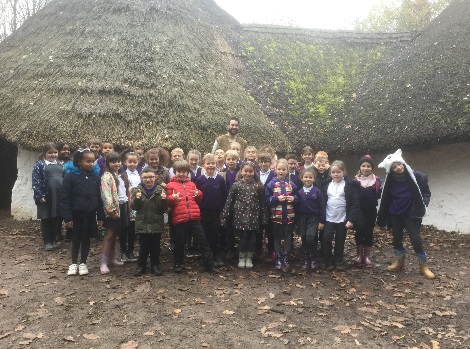 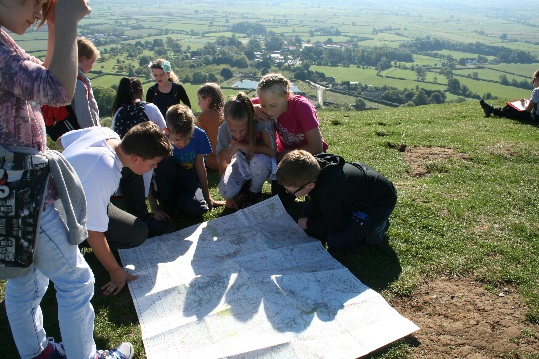 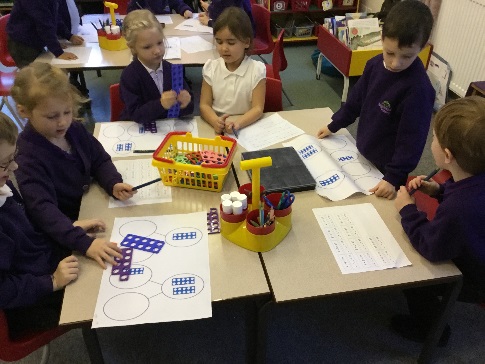 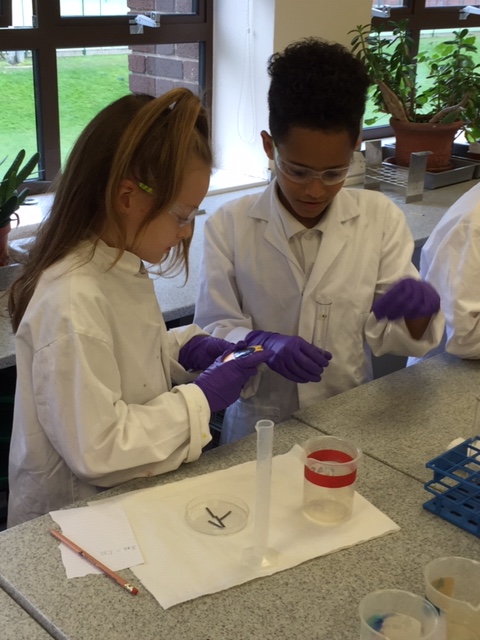 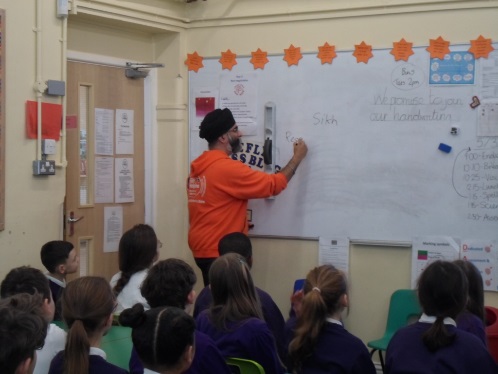 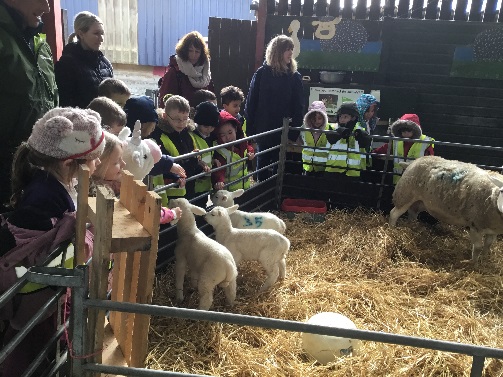 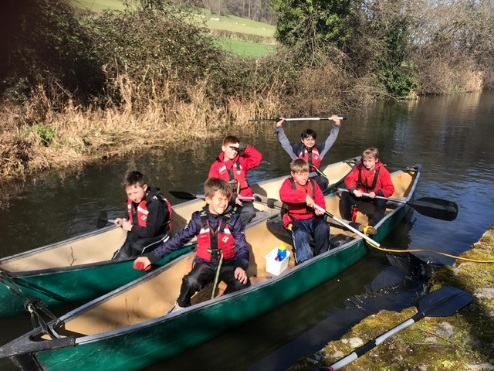 Art Curriculum OverviewComputing Curriculum OverviewCooking Curriculum OverviewDesign Technology Curriculum OverviewEnglish Curriculum OverviewGeography Curriculum OverviewHistory Curriculum OverviewMaths Curriculum Overview                                                                                                                                   Music Curriculum Overview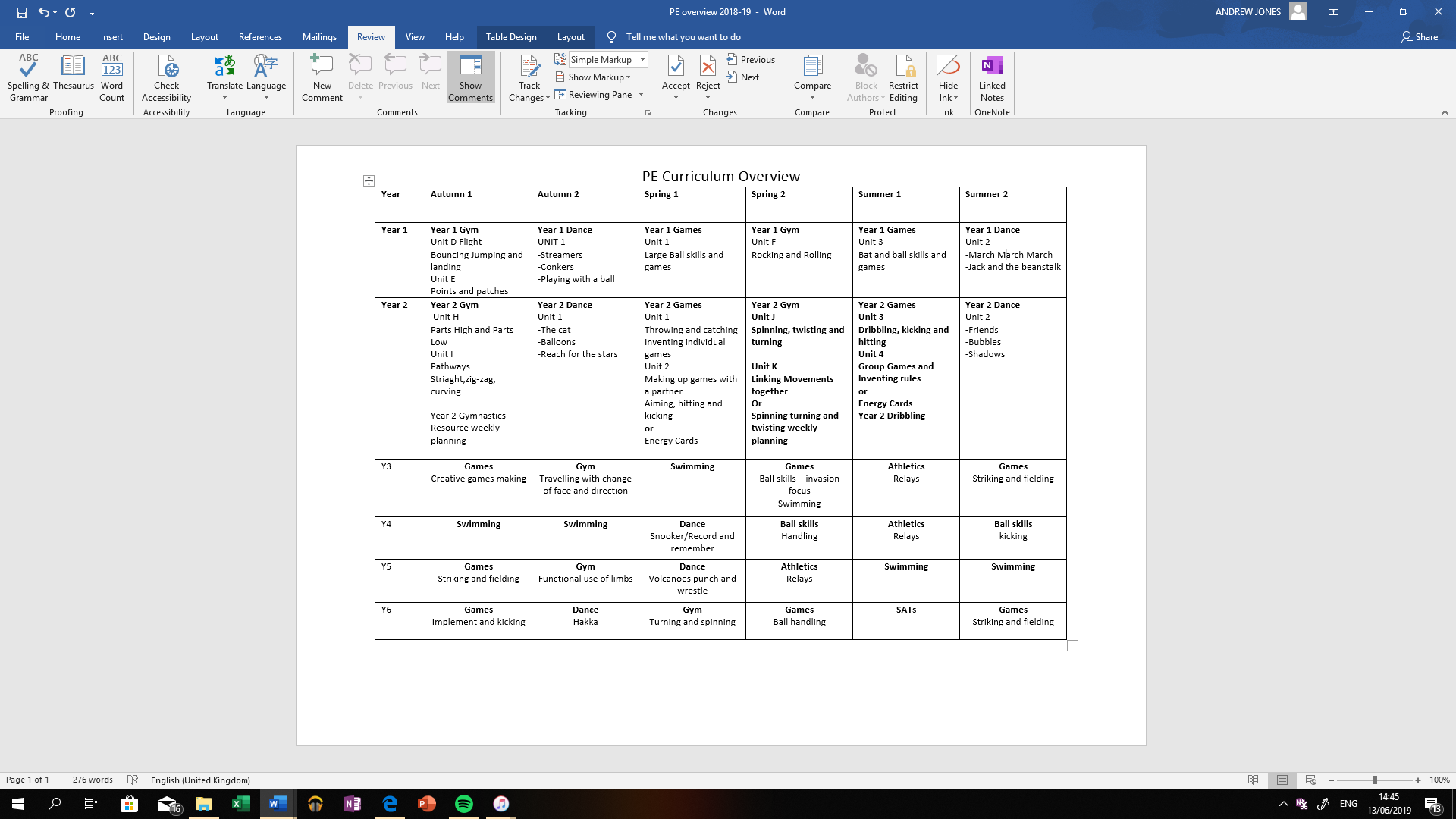 PSHC Curriculum OverviewRE Curriculum OverviewScience Curriculum OverviewHolymead Primary SchoolClubs and After School Activities OverviewHolymead Primary School Educational Trips and Visits OverviewElementsElementsElementsElementsElementsElementsElementsElementsSkillsSpace (perspective)ColourLinePatternTextureToneShape & FormArtists: Study, evaluation and reproductionArtists: Study, evaluation and reproductionArtists: Study, evaluation and reproductionArtists: Study, evaluation and reproductionArtists: Study, evaluation and reproductionArtists: Study, evaluation and reproductionArtists: Study, evaluation and reproductionArtists: Study, evaluation and reproductionReception (YR)Year 1Year 2Year 3Year 4Year 5Year 6Unit 1:GiuseppeArcimboldoVincent Van GoghStarry NightHenri MatisseStone Age artAivazovsky(Seascapes)Nicola Bayley-illustratorAmy O’NeillPhotography unit based on National Geographic MagazineAndyGoldsworthyUnit 2:Joan MiroPiet MondrianEric CarleWassily KandinskyYvonne CoomberVan GoghRachel Drucker(Wire Sculpture)Andy WarholFrieda KahloUnit 3:Romero BrittoAnish KapoorTraditional Kenyan African ArtGaudiHenri MatisseBanksyTrips and EventsTrips and EventsTrips and EventsTrips and EventsTrips and EventsTrips and EventsTrips and EventsTrips and EventsPaintworks Cluster Exhibition (biennially)Christmas Art DesignsAardman Animations TrailsPaintworks Cluster Exhibition (biennially)Christmas Art DesignsAardman Animations TrailsPaintworks Cluster Exhibition (biennially)Christmas Art DesignsAardman Animations TrailsPaintworks Cluster Exhibition (biennially)Christmas Art DesignsAardman Animations TrailsPaintworks Cluster Exhibition (biennially)Christmas Art DesignsAardman Animations TrailsPaintworks Cluster Exhibition (biennially)Christmas Art DesignsAardman Animations TrailsPaintworks Cluster Exhibition (biennially)Christmas Art DesignsAardman Animations TrailsBristol Downs Trip creating Andy Goldsworthy ArtElementsElementsElementsElementsElementsElementsElementsElementsElementsElementsElementsProgrammingUnit 1 and 2ProgrammingUnit 1 and 2ProgrammingUnit 1 and 2MultimediaMultimediaMultimediaE-SafetyE-SafetyE-SafetyICT SkillsICT SkillsReception (YR)Year 1Year 1Year 2Year 3Year 3Year 4Year 5Year 5Year 6Term 1/2Remote control toysProgramming toys-Bee botsIpadsUsing pretend kitchen itemsSound buttonsLight boardsE-safetyWhat is technology?Technology questionnaire for parentsProgramming: (i)commands to make a device move (ii)multi step inputsProgramming: (i)commands to make a device move (ii)multi step inputs-Multimedia: (i) Stop motion animation  app-Music apps on ipad (linked to rhythm)-Blogging skillsProgramming: (i)Coding using Lego We Do  (ii)creating a game using Scratch JuniorProgramming: (i)Coding using Lego We Do  (ii)creating a game using Scratch JuniorProgramming: Coding to create repeating patterns and repetition using Kudo, Lego We Do and RomoProgramming: Design, write and debug programsProgramming: Design, write and debug programsProgramming: (i)Coding using Scratch to create games (ii)Coding using Scratch to investigate ShapesTerm 3/4Remote control toysProgramming toys-Bee botsIpadsUsing pretend kitchen itemsSound buttonsLight boardsE-safetyWhat is technology?Technology questionnaire for parentsMultimedia: (i) Stop motion animation (ii)Movie maker AppMultimedia: (i) Stop motion animation (ii)Movie maker AppKodable and Daisy the DinosaurProgramming: Coding and multi-step inputCreating music using Scratch JuniorDatabases: Using and CreatingCreating music using Scratch JuniorDatabases: Using and CreatingMultimedia: Animation using Pivot StickMultimedia: Animation using i-MovieMultimedia: Animation using i-MovieMultimedia: Animation using Garage BandTerm 5/6Remote control toysProgramming toys-Bee botsIpadsUsing pretend kitchen itemsSound buttonsLight boardsE-safetyWhat is technology?Technology questionnaire for parentsComputing skillsComputing skillsProgramming: Coding using Scratch JuniorMultimedia: Animation using a Green ScreenMultimedia: Animation using a Green ScreenMultimedia: Animation using Pivot StickMultimedia: Animation using i-MovieMultimedia: Animation using i-MovieMultimedia: Animation using Garage BandElementsElementsElementsElementsElementsElementsElementsElementsSkillsPeeling & GratingMixing & KneadingKnife skills: bridge, claw and spreadingHow to read a recipeMeasuring ingredientsUsing a heat source safely: boiling, simmeringChopping (Including cross chop technique)Cooking Curriculum GuidelinesUse the basic principles of a healthy and varied diet to prepare dishes.Understand where food comes from.Understand and apply the principles of a healthy and varied diet.Prepare and cook a variety of predominantly savoury dishes using a range of cookery techniques.Understand seasonality, and know where and how a variety of ingredients are grown, reared, caught and processed.Artists: Study, evaluation and reproductionArtists: Study, evaluation and reproductionArtists: Study, evaluation and reproductionArtists: Study, evaluation and reproductionArtists: Study, evaluation and reproductionArtists: Study, evaluation and reproductionArtists: Study, evaluation and reproductionArtists: Study, evaluation and reproductionReception (YR)Year 1Year 2Year 3Year 4Year 5Year 6Term 1/2Bushcraft cooking(Veg soup & flatbreads)Christmas party cookingAutumn Fruit crumble(Berries/apples)Christmas PartySour Dough BreadChristmas PartyCarrot & coriander soupWith bread rolls(Carrots)Vegetable chow mein(Carrots/courgettes)Chickpea burgers & saladVegetable Cassoulet(Seasonal Veg)Term 3/4Savoury Gruffalo Crumble(Potatoes/garlic/onions)Samosa(Potatoes/carrots/garlic)Cheese/Broccoli muffins(Broccoli)Chocolate tart and sauceSpring Pizza(Onions, peppers, mushrooms)Cheesecake & apple compoteApple Pie(Apples)Term 5/6Feta Cheese parcels with herbsFalafels & Salad(Garlic/lettuce/cucumber)Pirate fruit cupsFalafel & Tzatziki(Coriander & Parsley)Scones & Jam(Strawberries/raspberries)Macaroni CheeseJamaican PattiesElementsElementsElementsElementsElementsElementsElementsElementsElementsElementsElementsSkillsDesigning: Planning and communicating ideasDesigning: Planning and communicating ideasMaking: Working with tools and equipmentMaking: Working with tools and equipmentMaking: Working with tools and equipmentEvaluating: Reflecting on process and productEvaluating: Reflecting on process and productEvaluating: Reflecting on process and productTechnical knowledge: Understanding materials and components. Technical knowledge: Understanding materials and components. Reception (YR)Year 1Year 1Year 2Year 3Year 3Year 4Year 5Year 5Year 6Term 1/2Sewing (The Queens Knickers by Nicholas Allan)Sewing (The Queens Knickers by Nicholas Allan)Textiles and sewing (Christmas decorations)Shell structuresDataBronze/Iron Age homesShell structuresDataBronze/Iron Age homesDesign and build Roman ShieldsWoodwork – Frame structures/ Christmas decorationsWoodwork – Frame structures/ Christmas decorationsTerm 3/4MechanismsDataSlides and leversMechanismsDataSlides and leversWheels and axels DataCars CAD - 2D Primary CAD - 2D Primary Engineering: building bridges (Lego and K’nex)Design and build Viking HelmetsDesign and build Viking HelmetsTerm 5/6Design and modelling (space junk)Design and modelling (space junk)StructuresDataBridgesTextilesDataWeather mobilesTextilesDataWeather mobilesCAD - 2D PrimaryTextiles and sewingSpace keyringsTextiles and sewingSpace keyringsTrips and EventsTrips and EventsTrips and EventsTrips and EventsTrips and EventsTrips and EventsTrips and EventsTrips and EventsTrips and EventsTrips and EventsTrips and EventsPaintworks Cluster Exhibition (biennially)Paintworks Cluster Exhibition (biennially)Paintworks Cluster Exhibition (biennially)Paintworks Cluster Exhibition (biennially)SS Great Britain & BrunelPaintworks Cluster Exhibition (biennially)St FagansPaintworks Cluster Exhibition (biennially)St FagansPaintworks Cluster Exhibition (biennially)St Fagan’s TripPaintworks Cluster Exhibition (biennially)Paintworks Cluster Exhibition (biennially)Paintworks Cluster Exhibition (biennially)SkillsReadingDecoding and ComprehensionHandwriting and PresentationSpellingGrammar and PunctuationCompositionExploring Text Type and GenreEditingWriting Text Type and Genre (see KS2 appendices for more detail)Writing Text Type and Genre (see KS2 appendices for more detail)Writing Text Type and Genre (see KS2 appendices for more detail)Writing Text Type and Genre (see KS2 appendices for more detail)Writing Text Type and Genre (see KS2 appendices for more detail)Writing Text Type and Genre (see KS2 appendices for more detail)Writing Text Type and Genre (see KS2 appendices for more detail)Writing Text Type and Genre (see KS2 appendices for more detail)Writing Text Type and Genre (see KS2 appendices for more detail)Reception (YR)Year 1Year 2Year 3Year 4Year 5Year 6Term 1Name writingPencil gripInitial soundsCVC wordsSegmenting BlendingWhat is a wordWhat is a sentenceCapital letters, full stops, finger spacesStory mapsNon-fiction writing-fact booksWriting cluesWriting instructionsWriting lettersRewriting storiesRecountsInnovating storiesBooks providing cc focus for PSHC RR.Sequencing sentences to form a short narrative.Character description.FictionsequencingDiary entryDescriptionsNewspaper reportRhymeStory writing PoemsNon- FictionNon-chronological  Report writingFictionDiary entryCharacter descriptionsWriting traditional talesCharacter descriptionsSetting descriptionsSong writingDiary entryNarrativeFiction - JourneyPersuasive TextDiary EntrySuspense/Dramatic storyArgument textDiary(ship’s log)Instruction and explanationPersuasive writingFiction writing (scene)Term 2Name writingPencil gripInitial soundsCVC wordsSegmenting BlendingWhat is a wordWhat is a sentenceCapital letters, full stops, finger spacesStory mapsNon-fiction writing-fact booksWriting cluesWriting instructionsWriting lettersRewriting storiesRecountsInnovating storiesSequencing sentences to form a narrative.Descriptive writingNon-fiction fact filePoetry – Colour & Michael Rosen RapDescriptive writingPoetryNon-Fiction RecipesInstructionsChronological report writingFictionCharacters DescriptionStory writingNon-Fiction – The Emperor’s EggNewspapersPersuasive writingNon-chronological reportsNon-chronological reportAMND and UPPlay scriptNewspaper ReportChange of mood pieceInformal letterRecountFictionDiaryFictionDirect speechPlay scriptsExplanationsTerm 3Name writingPencil gripInitial soundsCVC wordsSegmenting BlendingWhat is a wordWhat is a sentenceCapital letters, full stops, finger spacesStory mapsNon-fiction writing-fact booksWriting cluesWriting instructionsWriting lettersRewriting storiesRecountsInnovating storiesFiction Traditional tale writingCharacter descriptionSetting descriptionStory sequencing and re-writing.NFNon chronological report writing of tripInstruction writingFictionCharacterStory writingDescription. PoemsNon- fictionNon-chronological report writing.Fiction – Nim’s IslandDescriptive writing techniquesNote taking & fact filesInstruction writingDiary entryNewspaper reportCharacter descriptionsNon-chronological reportPoemBeowulfMyth and LegendsPersuasive AdvertAdventure StoryBiography Formal letters Non chon. Reports Persuasive (adverts)Informal letters Romance fictionPersuasion – WW2Term 4Name writingPencil gripInitial soundsCVC wordsSegmenting BlendingWhat is a wordWhat is a sentenceCapital letters, full stops, finger spacesStory mapsNon-fiction writing-fact booksWriting cluesWriting instructionsWriting lettersRewriting storiesRecountsInnovating storiesCharacter descriptionLetter writingInformation posterLabellingReport writingRe-write of storyAuthors studyBook reviewsStory writingPoems    Factual writing          BrunelFiction – SpiderwickCharacter investigations& descriptionsPersuasive lettersFilm reviewsCharacter descriptionDiary entryNewspaper reportNarrative A River SeaFormal and explanation writing (letter)Non-chronological ReportInformation TextPersuasion/ explanationSuspense writingDiary writingCreating tensionTerm 5Name writingPencil gripInitial soundsCVC wordsSegmenting BlendingWhat is a wordWhat is a sentenceCapital letters, full stops, finger spacesStory mapsNon-fiction writing-fact booksWriting cluesWriting instructionsWriting lettersRewriting storiesRecountsInnovating storiesNon chronological reportNon Fiction writinginstructionsFictionCharacter DescriptionHistorical writing	Letters     Persuasion     Diary entryNon-fictionNote taking & documentary scriptsRecipe / instructions NarrativeCharacter descriptionSetting descriptionWarhorseStory with historical settingStory in the style of a significant authorRecountCharacter description Character perspectiveInference and fact retrieval Symbolism in creative writing Term 6Name writingPencil gripInitial soundsCVC wordsSegmenting BlendingWhat is a wordWhat is a sentenceCapital letters, full stops, finger spacesStory mapsNon-fiction writing-fact booksWriting cluesWriting instructionsWriting lettersRewriting storiesRecountsInnovating stories Re- write of storyPersuasion WritingBook reviewScene descriptionCharacter descriptionNF non chronological reportNon- chronological reportInstructionsStory invention DescriptionFiction – Iron ManNarrativeMenu PlayscriptCharacter descriptionNewspaper articleHarry PotterStory set in an imaginary worldScriptsCreative writingPlay scripts  Motivational speeches Book StudyBook StudyBook StudyBook StudyBook StudyBook StudyBook StudyBook StudyBook StudyTerm 1/2Topic-All about meThis is our houseClever sticksDentist non fiction bookFriendship big books-e.g. HonestyTopic-People who help usStory-The Bad Bread AdventureNon-fiction books about Firefighters, Doctors, vets and Police officersThe birthday cake mistake (E book)Happy families seriesThe Smartest Giant In TownClever SticksPeace at LastNot Now Bernard Where the Wild Thing AreOur HouseAhh SpiderPoetry: Michael Rosen ColoursThe snail and the whaleThe storm whaleThe Highway RatPumpkin soupInstructions and recipesThe story of Guy FawkesThe Bear and the Piano Lost in the toy museumLost in the toy museum at ChristmasStone Age Boy by Satoshi KitamuraA Sailing Boat by Quentinn BlakeThe Emperor’s Egg by Martin JenkinsThe Mousehole Cat by Antonia BarberThe BFG by Roald DahlJourney by Aaron BeckerA Midsummer Night’s Dream by William Shakespeare (retold by Helen Street)Kensuke’s Kingdom By Michael MorpurgoTerm 3/4Topic-SpaceStory -Whatever Next-Jilly MurphyAliens love underpantsNon-fiction books related to spaceMan on the moonBut MartinZoom rocket zoomHow to catch a starTopic-AnimalsStory- Dear ZooHanda’s SurpriseAnimal non-fiction bookLittle Red Hen Traditional Tales- Stone soupJack and the Bean StalkJim and the bean Stalk The Queen Knickers Poetry- Brown bearStellalunaLost in the Toy museum Author study Anthony Brown GorillaTunnelNim’s IslandBy Wendy OrrThe Spiderwick Chronicles By Holly Black & Tony DiTerlizziThe Lost Thing by Shaun TanPoetry by Michael RosenThieves of Ostia by Caroline LawrenceBeowulf by Michael MorpurgoJourney to the River Sea by Eva IbbotsonMacbeth By William ShakespeareTerm 5/6Topic-Traditional talesThe three little pigs Three Billy goats gruffGoldilocks and the three bearsGingerbread manTopic-If you go down to the woodsStory-The GruffaloNon fiction about bugs and treesThe Gruffalo’s childPercy the Park KeeperOther Julia Donaldson booksThe perfect presentThe Tiny SeedThe First Moon LandingTraction man Poetry The Iron ManBy Ted HughesInside the Villains by Clotilde PerrinFirework Maker’s Daughter by Phillip Pullman The Clown by Quentin Blake Electricity War HorseBy Michael MorpurgoMan on the Moon by Simon BartramSkellig/ Hamlet By David AlmondTrips and EventsTrips and EventsTrips and EventsTrips and EventsTrips and EventsTrips and EventsTrips and EventsTrips and EventsTrips and EventsChristmas ProductionChristmas Productions KS1Pantomime Y1-4In School Theatre Visit T4Christmas Productions KS1Pantomime Y1-4Christmas ProductionIn School Theatre Visit T4Spelling BeePantomime Y1-4In School Theatre Visit T4Y4 Christmas ProductionPantomime Y1-4In school theatre visit T4Harry Potter World: Visit and WorkshopTobacco Factory VisitIn School Theatre Visit T4Spelling BeeTheatre Visit T4Term 2Harry Potter World: Visit and WorkshopIn School Theatre Visit T4ElementsElementsElementsElementsElementsElementsElementsElementsElementsElementsSkillsLocational KnowledgeLocational KnowledgePlace KnowledgePlace KnowledgePlace KnowledgeHuman and Physical GeographyHuman and Physical GeographyGeographical skills and fieldworkGeographical skills and fieldworkArtists: Study, evaluation and reproductionArtists: Study, evaluation and reproductionArtists: Study, evaluation and reproductionArtists: Study, evaluation and reproductionArtists: Study, evaluation and reproductionArtists: Study, evaluation and reproductionArtists: Study, evaluation and reproductionArtists: Study, evaluation and reproductionArtists: Study, evaluation and reproductionArtists: Study, evaluation and reproductionReception (YR)Year 1Year 1Year 2Year 3Year 3Year 4Year 5Year 6Term 1/2Knowledge and Understanding of the WorldSeasonsSeasonsLocations – countries, capitals, oceans, continentsMappingHuman Impact, Ecology and Sustainability Voyages of Discovery (Trade)Comparing Glastonbury and NormandyTerm 3/4Move ItMove ItMap Makers – physical and human features of placesLocal WalkExplorersSpainExplorersSpainAmazon RainforestTerm 5/6Map SkillsOur Local AreaMap SkillsOur Local AreaContrasting UK with non – European country (Kenya)WeatherWeatherLocal Area Study (Brislington)Map SkillsNatural Hazards- VolcanoesTrips and EventsTrips and EventsTrips and EventsTrips and EventsTrips and EventsTrips and EventsTrips and EventsTrips and EventsTrips and EventsTrips and EventsLocal parkLibraryFarmAutumn walkLocal area walk T5Ashton Court Trip T6Local area walk T5Ashton Court Trip T6TyntsefieldTesco: where food comes fromAgricultural Show T3Agricultural Show T3Folly Farm T2Glastonbury T1Skills:ChronologyChronologyKnowledge and UnderstandingKnowledge and UnderstandingInterpretationInterpretationEnquiryEnquiryOrganisationOrganisationCommunicationCommunicationYear RYear 1Year 1Year 2Year 2Year 3Year 3Year 4Year 4Year 5Year 5Year 6Term 1/2How I have changed.(My personal history)Treasure BoxRemembrance DayChanges within living memory:ToysChanges within living memory:ToysSignificant event beyond living memory:Guy Fawkes and the Gunpowder PlotSignificant event beyond living memory:Guy Fawkes and the Gunpowder PlotChronological Unit:Stone AgeChronological Unit:Stone AgeChronological Unit:The CeltsChronological Unit:The CeltsChronological Unit:The Ancient GreeksChronological Unit:The Ancient GreeksChronological Unit:Medieval Britain(The Normans)Term 3/4Firsts in space.First Rocket.First AnimalsFirst ManComparing lives of significant individuals:Queen Victoria and Queen Elizabeth IIComparing lives of significant individuals:Queen Victoria and Queen Elizabeth IISignificant individual within locality:BrunelSignificant individual within locality:BrunelChronological Unit:Bronze and Iron AgeChronological Unit:Bronze and Iron AgeChronological Unit:The RomansChronological Unit:The RomansChronological Unit:Vikings and SaxonsChronological Unit:Vikings and SaxonsHistory Beyond the chronology of 1066:World War IITerm 5/6People who Help us-how clothes and uniforms have changed.Significant event beyond living memory:The first man on the moonSignificant event beyond living memory:The first man on the moonComparing individuals who have national or international achievement:Florence NightingaleComparing individuals who have national or international achievement:Florence NightingaleAncient World:EgyptiansAncient World:EgyptiansNon-European History:The Maya CivilisationNon-European History:The Maya CivilisationLocal History:BristolLocal History:BristolTrips and Events:Tyntesfield (T6)How people livedT1 Bring to school an old and new toy.T1 Bring to school an old and new toy.SS Great Britain Term 3STEM Bridge Building Workshop Term 4SS Great Britain Term 3STEM Bridge Building Workshop Term 4St Fagans  (Term 1)Caerleon Term 4Egyptian Day (Term 6)St Fagans  (Term 1)Caerleon Term 4Egyptian Day (Term 6)Roman Day Term 4Caerleon Trip Term 4Roman Day Term 4Caerleon Trip Term 4World War 2 Day (Term 3)National Curriculum StrandsNational Curriculum StrandsNational Curriculum StrandsNational Curriculum StrandsNational Curriculum StrandsNational Curriculum StrandsNational Curriculum StrandsNational Curriculum StrandsFluencybecome fluent in the fundamentals of mathematics, including through varied and frequent practice with increasingly complex problems over time, so that pupils develop conceptual understanding and the ability to recall and apply knowledge rapidly and accuratelyFluencybecome fluent in the fundamentals of mathematics, including through varied and frequent practice with increasingly complex problems over time, so that pupils develop conceptual understanding and the ability to recall and apply knowledge rapidly and accuratelyFluencybecome fluent in the fundamentals of mathematics, including through varied and frequent practice with increasingly complex problems over time, so that pupils develop conceptual understanding and the ability to recall and apply knowledge rapidly and accuratelyReasoningreason mathematically by following a line of enquiry, conjecturing relationships and generalisations, and developing an argument, justification or proof using mathematical languageReasoningreason mathematically by following a line of enquiry, conjecturing relationships and generalisations, and developing an argument, justification or proof using mathematical languageProblem Solvingcan solve problems by applying their mathematics to a variety of routine and non-routine problems with increasing sophistication, including breaking down problems into a series of simpler steps and persevering in seeking solutionsProblem Solvingcan solve problems by applying their mathematics to a variety of routine and non-routine problems with increasing sophistication, including breaking down problems into a series of simpler steps and persevering in seeking solutionsProblem Solvingcan solve problems by applying their mathematics to a variety of routine and non-routine problems with increasing sophistication, including breaking down problems into a series of simpler steps and persevering in seeking solutionsTopics in the National Curriculum (all year groups) – see skills sheets & maths across the curriculumTopics in the National Curriculum (all year groups) – see skills sheets & maths across the curriculumTopics in the National Curriculum (all year groups) – see skills sheets & maths across the curriculumTopics in the National Curriculum (all year groups) – see skills sheets & maths across the curriculumTopics in the National Curriculum (all year groups) – see skills sheets & maths across the curriculumTopics in the National Curriculum (all year groups) – see skills sheets & maths across the curriculumTopics in the National Curriculum (all year groups) – see skills sheets & maths across the curriculumTopics in the National Curriculum (all year groups) – see skills sheets & maths across the curriculumNumber – number and place valueNumber – addition and subtractionNumber – multiplication and divisionNumber – fractions (including percentages and decimals from Y5)MeasurementGeometry – properties of shapesGeometry – position and directionStatisticsAdditional topics in Y5:   Percentages and DecimalsAdditional topics in Y5:   Percentages and DecimalsAdditional topics in Y5:   Percentages and DecimalsAdditional topics in Y5:   Percentages and DecimalsAdditional Topics in Y6: Ratio and Proportion, AlgebraAdditional Topics in Y6: Ratio and Proportion, AlgebraAdditional Topics in Y6: Ratio and Proportion, AlgebraAdditional Topics in Y6: Ratio and Proportion, AlgebraMultiplication Tables ExpectationsMultiplication Tables ExpectationsMultiplication Tables ExpectationsMultiplication Tables ExpectationsMultiplication Tables ExpectationsMultiplication Tables ExpectationsMultiplication Tables ExpectationsMultiplication Tables ExpectationsYRY1Y2Y3Y4Y5Y6Y6Pupils solve problems, including doubling, halving and sharing.Counting in 2,5,10Recall and use multiplication and division facts for the 2, 5 and 10 multiplication tables, and counting in 3s.Recall and use multiplication and division facts for the 3, 4 and 8 multiplication tablesRecall multiplication and division facts for multiplication tables up to 12 × 12[Recall and use 6,7,9,12 multiplication tables]Pupils use and understand the terms factor, multiple and prime, square and cube numbers.Pupils continue to use all the multiplication tables to calculate mathematical statements in order to maintain their fluency.Pupils continue to use all the multiplication tables to calculate mathematical statements in order to maintain their fluency.EventsEventsEventsEventsEventsEventsEventsEventsProblem Solver of the TermNumber DayProblem Solver of the TermNumber DayProblem Solver of the TermNumber DayTT Rockstars ContestProblem Solver of the TermNumber DayTT Rockstars ContestProblem Solver of the TermNumber DayTT Rockstars ContestYear 4 Maths Workshop with ClusterProblem Solver of the TermNumber DayTT Rockstars ContestYear 5 Bristol Grammar School Maths ChallengeProblem Solver of the TermNumber DayTT Rockstars ContestYear 6 Red Maids’ High School Maths Challenge eventProblem Solver of the TermNumber DayTT Rockstars ContestYear 6 Red Maids’ High School Maths Challenge eventElementsElementsElementsElementsElementsElementsElementsElementsSkillsRhythm  beatRepetition evaluation of music and feelingsPulse, rhythm, pitch, beat, compositionpulse, rhythm, pitch  singing and playing instrumentsNote reading, PitchtonePitch, performance, reading music notationsing, play, improvise and compose with this song,Improvise, appraise, tone, pitch, volume, structure of songsSongs and topicSongs and topicSongs and topicSongs and topicSongs and topicSongs and topicSongs and topicSongs and topicReception (YR)Year 1Year 2Year 3Year 4Year 5Year 6Term 1 and 2Learn to sing nursery rhymes and action songs:5 Little ducksHey You!As well as learning to sing, play, improvise and compose with this song, children will listen and appraise other old school hip hop tunesHands, Feet, Heart.As well as learning to sing, play, improvise and compose with this song,  South African music.Recorders note bMama Mia – learning about pop songs – structure and playing instruments with songLiving on a PrayerThree Note Bossa and Five Note SwingImprovisationBacharach Anorak and Meet The Blues.Term 3 and 4Baa Baa Black SheepIncy Wincy SpiderWheels on the BusLearning and performanceBlues, Baroque, Latin, Bhangra, Folk and Funk. In The Groove.I Wanna Play In A Band – evaluating rock songsZoo time – mixing genres of musicRecorders notes b and aLearning about the different parts of an orchestraPractice for BSO concertMake you feel my love – pop balladsFresh Prince – learning to rapBenjamin Britten’s Friday Afternoons: A New Year Carol. Term 5 and 6Listening and appraising Funk music. Playing percussion along in a class with funk music.Listen and Appraise Classical music SingingPlay instruments within the songImprovisation using voices and instrumentsFriendship songs – composition Classical music appraisalRecorder notes b, a, g and cBlackBird – Beetles – playing glockenspiels and recorders along with SongLearning to appraise classical musicMusic games History of Music and the beginnings of the Language of Music.Trips and EventsTrips and EventsTrips and EventsTrips and EventsTrips and EventsTrips and EventsTrips and EventsTrips and EventsChristmas ConcertChristmas ProductionChinese New Year Music workshopChristmas ConcertChristmas ProductionChristmas ConcertChristmas ProductionRecorder concertColston HallYear 4 Christmas productionBournemouth Symphony Orchestra visit Christmas ConcertSummer ConcertChoir visit St Anne’sChristmas ConcertSummer ConcertChoir visit St Anne’sSt Paul’s CarnivalChristmas ConcertSummer ConcertYear 6 Summer ProductionChoir visit – St Anne’sElementsElementsElementsElementsElementsElementsElementsElementsElementsElementsUNICEF Rights Respecting SchoolRights & ResponsibilitiesOngoing and fed throughout whole school ethos and curriculumUNICEF Rights Respecting SchoolRights & ResponsibilitiesOngoing and fed throughout whole school ethos and curriculumBritish ValuesDiscrete lessons taughtBritish ValuesDiscrete lessons taughtBritish ValuesDiscrete lessons taughtJigsaw Scheme of WorkJigsaw Scheme of WorkJigsaw Scheme of WorkSustainable Development GoalsGlobal lessons termlySDGS posters Global focus homeworkSustainable Development GoalsGlobal lessons termlySDGS posters Global focus homeworkTerm 1Term 1Term 2Term 3Term 3Term 4Term 5Term 5Term 6JIGSAWWhole School Year R to Year 6Being Me In My WorldBeing Me In My WorldCelebrating DifferenceDreams and GoalsDreams and GoalsHealthy MeRelationshipsRelationshipsChanging MeYear RCreate RRS charter. To talk about feelings and emotions. To learn how to be a good friend. Create RRS charter. To talk about feelings and emotions. To learn how to be a good friend. What makes us special. Sharing our achievements. How our homes are different? Looking at who is in my family and what other families look like. Learning how to achieve our goals. Perseverance. Challenging ourselves, setting goals.  Positive attitudes toward are work and our achievements. Learning how to achieve our goals. Perseverance. Challenging ourselves, setting goals.  Positive attitudes toward are work and our achievements. How to stay heathy. Talking about different types of healthy food. Learning about the importance of sleep and keeping clean. How to resolve conflicts with others.  What is bullying? Comparing kind words and unkind words. Understanding how to help themselves and others when they are feeling upset or hurt. How to resolve conflicts with others.  What is bullying? Comparing kind words and unkind words. Understanding how to help themselves and others when they are feeling upset or hurt. Thinking about how we change as we grow. Learn to express how they feel when things change. Label different body parts. Lifecycles. Year 1Create class RRS chartersCreate class RRS chartersI understand how being different can make me feel special / uniqueSuccess and celebrating new challenges Success and celebrating new challenges Why my body is amazing and how to keep it healthyWhy I appreciate someone special to me. How I feel about them. Why I appreciate someone special to me. How I feel about them. Identify the parts of the body that make boysdifferent to girls. Moving on and can use theYear 2Create class RRS chartersCreate class RRS chartersI can tell you why I value differenceWorking cooperatively as part of a groupWorking cooperatively as part of a groupI can make some healthy snacks and explain why they are good for meThings that cause conflict between me and my friends Things that cause conflict between me and my friends RSEDifferences between boys and girls, use the correct names for parts of the body. Moving on Year 3Create class RRS chartersRewards and consequencesCreate class RRS chartersRewards and consequencesI can give and receive complimentsMy learning process and how to improve next timeMy learning process and how to improve next timeKeeping myself safe. Identify things, people and places.Different roles and relationships within the family.Different roles and relationships within the family.RSE(Naming body parts scientifically)Year 4Create class RRS charters(Decision making)Create class RRS charters(Decision making)Explain why it is good to accept people the way they areSet goals and plans. Build resilience Set goals and plans. Build resilience Identifying feeling of people putting me under pressureDifferent points of view on animals rights issueDifferent points of view on animals rights issueRSEBody changes / Menstruation/ moving on Year 5Create class RRS chartersCreate class RRS chartersExplain the difference between direct and indirect bullying Describe the dreams and goals of a young person from a different cultureDescribe the dreams and goals of a young person from a different cultureDescribe important roles that food provides. Mental health / body imageE-safety – how I can use technology safely to communicate with friendsE-safety – how I can use technology safely to communicate with friendsRSEhow boys’ and girls’ bodies change duringpuberty/ moving onYear 6Create class RRS chartersCreate class RRS chartersExplain waysin which differencecan be a source ofconflict or a causefor celebrationDescribe some ways in which I can work with other people to help make the world a better place I can identifyDescribe some ways in which I can work with other people to help make the world a better place I can identifyEvaluate when alcoholis being used responsibly, antisocially or beingmisusedI can recognise when others are trying to gain control. Standing up for myselfI can recognise when others are trying to gain control. Standing up for myselfRSEDescribe how a babydevelops from conception and how it is born / body image. Moving onEvents, Trips and VisitsEvents, Trips and VisitsEvents, Trips and VisitsEvents, Trips and VisitsEvents, Trips and VisitsEvents, Trips and VisitsEvents, Trips and VisitsPeer mediator applications and training New Y3 RAG applications  YR New baby visitorAnti – Bullying WeekAspiration Day fundraising Fire fighter visitYR visitors; police dogs, ambulance, dentist Sikh visitor Y5Forum meeting KS2 John Wesley visitor T3Y6 CampEco BricksBSO Y4 T4St John’s ambulance First Aid TrainingDemocracy DayYear 6 Play Leaders (KS1 site)Forum meeting KS2/1Walk to school weekSDGS poster competitionHeritage DayYear 4 Camp T6Y6/7 Transition DaysSports DaysLifeskills tripElementsElementsElementsElementsElementsElementsElementsElementsSkillsThese skills go across all year groups. Please see each individual unit for the skills that are covered.SkillsThese skills go across all year groups. Please see each individual unit for the skills that are covered.Beliefs, teachings and sourcesPractices and ways of lifeForms of expressing meaningIdentity, diversity and belongingMeaning, purpose and truthValues and commitmentsArtists: Study, evaluation and reproductionArtists: Study, evaluation and reproductionArtists: Study, evaluation and reproductionArtists: Study, evaluation and reproductionArtists: Study, evaluation and reproductionArtists: Study, evaluation and reproductionArtists: Study, evaluation and reproductionArtists: Study, evaluation and reproductionReception (YR)Year 1Year 2Year 3Year 4Year 5Year 6Terms 1/2Who are we?ChristianityIslamWhy are some places special?HinduismWhere do we belong?JudaismWhat is important to me?ChristianityJudaismWhat does it mean to belong to a religion?JudaismWhy do religious books and teachings matter?ChristianityIslamWhat does it mean to belong to a religion?ChristianityTerms 3/4Why is Jesus important?ChristianityWhy is our world special?ChristianityHinduismWhy are some stories special?ChristianityIslamJudaismWhat can we learn from the life and teaching of Jesus?ChristianityHow should we live and who can inspire us?JudaismSikhismWhy are some journeys and places special?ChristianityIslamWhat does it mean to belong to a religion?IslamTerms 5/6Why are some times special?ChristianityJudaismHow do we celebrate our journey through life?ChristianityHinduismIslamJudaismHow should we live our lives?JudaismHow do people express their beliefs, identity and experience?ChristianityHinduismWhat does it mean to belong to a religion?HinduismHow do we make moral choices?ChristianityHinduismWhat do people believe about life?ChristianityIslamTrips and EventsTrips and EventsTrips and EventsTrips and EventsTrips and EventsTrips and EventsTrips and EventsTrips and EventsWhole school RE art competitionWhole School Christmas Service Whole school RE art competitionWhole School Christmas Service St Luke’s Church visitBarnabas RE DayWhole school RE art competitionWhole School Christmas Service Church visitBarnabas RE DayWhole school RE art competitionWhole School Christmas Service Visit to Hindu TempleWhole school RE art competitionWhole School Christmas Service Visitor from New Rooms (John Wesley)Whole school RE art competitionWhole School Christmas Service Sikh visitor and workshopWhole school RE art competitionWhole School Christmas Service Visit to Arnos ValeWorking Scientifically Working Scientifically Working Scientifically Working Scientifically Working Scientifically Working Scientifically Working Scientifically Working Scientifically SkillsUnderstanding the World (The World), Characteristics of Learning (Creative & Critical Thinking)Look, Book, Sort, TestLook, Book, Sort, TestObserving over time, Identifying, classifying & grouping, Pattern seeking, Comparative & fair testing, Researching using secondary sourcesObserving over time, Identifying, classifying & grouping, Pattern seeking, Comparative & fair testing, Researching using secondary sourcesObserving over time, Identifying, classifying & grouping, Pattern seeking, Comparative & fair testing, Researching using secondary sourcesObserving over time, Identifying, classifying & grouping, Pattern seeking, Comparative & fair testing, Researching using secondary sourcesUnitsUnitsUnitsUnitsUnitsUnitsUnitsUnitsReception (YR)Year 1Year 2Year 3Year 4Year 5Year 6Term 1Our Body (inc. healthy eating)Seasons (describe)Living Things (living or dead & food chains)Rocks (physical properties & fossils)Living Things and their Habitats (grouping, classification & environmental factors)Forces (gravity, mechanisms, naming forces)Evolution and Inheritance(adaptation, inheriting characteristics)Term 2Materials (reflective & waterproof)Materials (name, group & describe)Animals (Including Humans) (how humans survive & live)Animals (Including Humans) (skeletons, muscle & nutrition)Electricity (circuits, conductors & insulators)Properties and Changes of Materials (comparing materials, reversible & irreversible changes)Animals including Humans (circulatory system, impact of lifestyle)Term 3Space (light and dark) & Ice (solid, liquids, gases & melting)Animals (Including Humans) (types of animals & human body parts)Animals (Including Humans) (how humans survive & live)Plants (function of parts of plants and life cycle)Light(how light travels)Term 4Animals (characteristics & habitats)Animals (Including Humans) (types of animals & human body parts)Materials(suitability of materials)Sound (vibrations, pitch & volume)Electricity(symbols, changing circuits)Living Things and their Habitats (classification)Term 5Chicks (lifecycles inc. butterfly, chickens, frog)Plants (types of plants & basic structure)Plants(what they need & how they grow)Light (vision, reflections & shadows)Animals (Including Humans) (digestive system, teeth & food chains)Living things and their Habitats (life cycles & reproduction in animals & plants)Term 6MinibeastsPlants (types of plants & basic structure)Habitats(suitability of habitats)Forces and Magnets (repel & attract, movement)States of Matter (solids, liquids & gases and changes)Earth and Space(day/night, relationship of sun, moon & earth)Animals (Including Humans) (changes in humans)Trips and EventsTrips and EventsTrips and EventsTrips and EventsTrips and EventsTrips and EventsTrips and EventsTrips and EventsScience Days (Space Dome & rockets)Chew Valley Farm TripChicken Eggs Tyntesfield TripScience DaysCourt Farm TripHedgehog VisitorAshton Court TripLocal Nature WalkScience Day (electricity, magnets & chemical reactions (volcanos))STEM Bridge WorkshopVisit to SS Great BritainRSPB WorkshopScience DaysLittle Zoo VisitNorth Somerset Agricultural ShowScience DaysInfant GardenFolly Farm VisitChem Labs VisitScience DaysScience DaysTerm 1Term 2Term 3Term 4Term 5Term 6ReceptionZumbaUkuleleZumbaUkuleleZumbaUkuleleZumbaUkuleleMad ScienceZumbaUkuleleGardeningUkuleleYear 1ZumbaUkuleleZumbaUkuleleZumbaUkuleleZumbaUkuleleMad ScienceZumbaUkuleleGardeningUkuleleYear 2ZumbaUkuleleZumbaUkuleleZumbaGardeningWoodworkWellbeingAnimal ClubCookeryConstructionReading CafeUkuleleZumbaGardeningWoodworkWellbeingAnimal ClubCookeryUkuleleMad ScienceZumbaGardeningUkuleleGardeningUkuleleYear 3KS2 Football ClubKS2 MultisportsCricket ClubChoirDrama ClubGo Sketch (Art) ClubZumbaKS2 Football ClubKS2 MultisportsCricket ClubChoirDrama ClubGo Sketch (Art) ClubZumbaKS2 Football ClubKS2 MultisportsCricket ClubChoirDrama ClubGo Sketch (Art) ClubZumbaKS2 Football ClubKS2 MultisportsCricket ClubChoirDrama ClubGo Sketch (Art) ClubZumbaMad ScienceKS2 Football ClubKS2 MultisportsCricket ClubChoirDrama ClubGo Sketch (Art) ClubZumbaSwimming ClubKS2 Football ClubKS2 MultisportsCricket ClubChoirDrama ClubGo Sketch (Art) ClubZumbaSwimming ClubYear 4KS2 Football ClubKS2 MultisportsSwimming ClubCricket ClubChoirDrama ClubGo Sketch (Art) ClubZumbaMusic Lessons (Drums Keyboards Guitars Woodwind)Recorder ClubKS2 Football ClubKS2 MultisportsSwimming ClubCricket ClubChoirDrama ClubGo Sketch (Art) ClubZumbaMusic Lessons (Drums Keyboards Guitars Woodwind)Recorder ClubKS2 Football ClubKS2 MultisportsSwimming ClubCricket ClubChoirDrama ClubGo Sketch (Art) ClubZumbaMusic Lessons (Drums Keyboards Guitars Woodwind)Recorder ClubKS2 Football ClubKS2 MultisportsSwimming ClubCricket ClubChoirDrama ClubGo Sketch (Art) ClubZumbaMusic Lessons (Drums Keyboards Guitars Woodwind)Recorder ClubMad ScienceKS2 Football ClubKS2 MultisportsSwimming ClubCricket ClubChoirDrama ClubGo Sketch (Art) ClubZumbaMusic Lessons (Drums Keyboards Guitars Woodwind)Recorder ClubKS2 Football ClubKS2 MultisportsSwimming ClubCricket ClubChoirDrama ClubGo Sketch (Art) ClubZumbaMusic Lessons (Drums Keyboards Guitars Woodwind)Recorder ClubYear 5Year 5 (continued)Boys’ Football Team TrainingGirls’ Football Team TrainingKS2 Football ClubKS2 MultisportsCricket ClubChoirDrama ClubGo Sketch (Art) ClubZumba Music Lessons (Drums Keyboards Guitars Woodwind)Recorder ClubBoys’ Football Team TrainingGirls’ Football Team TrainingKS2 Football ClubKS2 MultisportsCricket ClubChoirDrama ClubGo Sketch (Art) ClubZumbaMusic Lessons (Drums Keyboards Guitars Woodwind)Recorder ClubMusic Lessons (Drums Keyboards Guitars Woodwind)Recorder ClubKS2 Football ClubKS2 MultisportsSwimming ClubCricket ClubChoirDrama ClubGo Sketch (Art) ClubZumbaMusic Lessons (Drums Keyboards Guitars Woodwind)Recorder ClubReading CafeGirls’ Dodgeball ClubKS2 Football ClubKS2 MultisportsSwimming ClubCricket ClubChoirDrama ClubGo Sketch (Art) ClubZumbaMusic Lessons (Drums Keyboards Guitars Woodwind)Recorder ClubReading CafeKS2 Football ClubKS2 MultisportsSwimming ClubCricket ClubChoirDrama ClubGo Sketch (Art) ClubZumbaMusic Lessons (Drums Keyboards Guitars Woodwind)Recorder ClubKS2 Football ClubKS2 MultisportsSwimming ClubCricket ClubChoirDrama ClubGo Sketch (Art) ClubZumbaMusic Lessons (Drums Keyboards Guitars Woodwind)Recorder ClubYear 6Boys’ Football Team TrainingGirls’ Football Team TrainingKS2 Football ClubKS2 MultisportsSwimming ClubCricket ClubChoirDrama ClubNetball ClubGo Sketch (Art) ClubZumbaMusic Lessons (Drums Keyboards Guitars Woodwind)Recorder ClubBoys’ Football Team TrainingGirls’ Football Team TrainingKS2 Football ClubKS2 MultisportsSwimming ClubCricket ClubChoirDrama ClubNetball ClubGo Sketch (Art) ClubZumbaMusic Lessons (Drums Keyboards Guitars Woodwind)Recorder ClubBoys’ Football Team TrainingGirls’ Football Team TrainingKS2 Football ClubKS2 MultisportsSwimming ClubCricket ClubChoirDrama ClubNetball ClubGo Sketch (Art) ClubZumbaMaths ClubMusic Lessons (Drums Keyboards Guitars Woodwind)Recorder ClubBoys’ Football Team TrainingGirls’ Football Team TrainingKS2 Football ClubKS2 MultisportsSwimming ClubCricket ClubChoirDrama ClubNetball ClubGo Sketch (Art) ClubZumbaMaths ClubMusic Lessons (Drums Keyboards Guitars Woodwind)Recorder ClubBoys’ Football Team TrainingGirls’ Football Team TrainingKS2 Football ClubKS2 MultisportsSwimming ClubCricket ClubChoirDrama ClubNetball ClubGo Sketch (Art) ClubZumbaMusic Lessons (Drums Keyboards Guitars Woodwind)Recorder ClubBoys’ Football Team TrainingGirls’ Football Team TrainingKS2 Football ClubKS2 MultisportsSwimming ClubCricket ClubChoirDrama ClubNetball ClubGo Sketch (Art) ClubZumbaMusic Lessons (Drums Keyboards Guitars Woodwind)Recorder ClubTerm 1Term 2Term 3Term 4Term 5Term 6ReceptionWalk to Victory park-Autumn walkBaby to visitPolice dogs AmbulanceDentistSpace domeChinese new Year music workshopChew Valley FarmLiving eggsStory drama workshopTynesfieldWalk to the libraryYear 1Pantomime in school (English) St Luke’s Church Visit (RE) Hedgehog visitor (Science)The Hobbit theatre (English)Farm visit (Science)Local Brislington walk (Geography)Firemen visit (PSHC)Ashton Court trip (Geography/Science)Year 2RSPB Habitat workshop (science)Walk to Tesco – where does our food come from? (Geography/PSHC) Pantomime in school (English)St Luke’s Church Visit (RE)The Hobbit theatre (English)SS Great Britain (History)STEM Bridge Building Workshop (science, DT & history)Firefighters Workshop (PSHC)Asda Planting Workshop (science)Tyntesfield (Science)Year 3Pantomime in school (English)St Fagans (History/DT)Little Zoo visit (Science)The Hobbit theatre (English)Hindu Temple visit (RE)Agricultural Show (Geography/Science)Year 4Infant garden (Science)Pantomime in school (English)Folly Farm (Science)John Wesley visitor (RE)The Hobbit theatre (English)Caerleon (History)Bournemouth Symphony Orchestra (Music)Chem Labs visit (Science)Residential Camp: PGL BreconYear 5Pantomime – Tobacco Factory (English)The Hobbit theatre (English) First Aid Courses (PSHC)Sikh visitor (RE)Mental Health visitor (PSHC)Harry Potter Studios (English)Year 6Art Trip to The downs (Andy Goldsworthy)Glastonbury Tor, Highstreet and Abbey (Geography)Pantomime – Tobacco Factory (English)Paintwork Visit (Art)Arnos Vale Cemetery (RE)WW2 Day (History)The Hobbit theatre (English)Residential Camp: Red RidgeLife Skills (PSHC)Brean Leisure Park: End of Year 6 Celebration Trip